ИНФОРМАЦИОННОЕ СООБЩЕНИЕДля проведения второй повторной промежуточной аттестации предоставить в УУ(каб .409 / гл.корпуса или эл.почта- brazhnirova_98@mail.ru)  следующую информацию:Информация  по перечню дисциплин, по которым доступно тестирование представлена на iac.samgasu.ru в разделе Тестирование / доступное тестирование по профилям.В соответствии с  п. 4.8 «Положения  о текущем контроле успеваемости и промежуточной аттестации обучающихся»   напоминаем о необходимости сбора заявлений от обучающихся.Учебное управление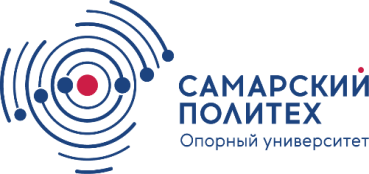 МИНОБРНАУКИ РОССИИфедеральное государственное бюджетное образовательное учреждение высшего образования«Самарский государственный технический университет»(ФГБОУ ВО «СамГТУ»)ФИО обучающегосяФакультет /курс/группаНаименованиедисциплиныЗадолженность заЗадолженность заФИО  преподавателяФИО обучающегосяФакультет /курс/группаНаименованиедисциплиныКурсСеместрФИО  преподавателя